  Lesson 9               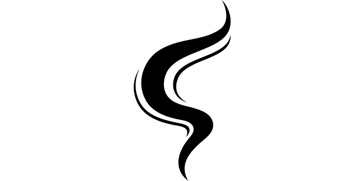   Not Just a Consumer  Ecclesiastes 5:8-20We're entrenched in a consumer culture, constantly playing the role of customers. In Ecclesiastes 5, the Preacher confronts this mindset. When our lives revolve around wealth and comfort, we rob ourselves of true joy and contentment. As we explore this passage, the Preacher challenges us to savor life rather than just consume it. Consume life less; enjoy life more.Consumerism plays politics (vs. 8-9).Politics take 					 of others (v. 8a).Politicians 					 themselves (v. 8b).Politics are a 					 evil (v. 9).Other Notes: 																																						Consumerism follows the money (vs. 10-12).Wealth is 					 (v. 10).Wealth is disingenuous (v. 11).Wealth is 					 (v. 12).Other Notes: 												Consumerism can slip through your fingers (vs. 13-17)Hoarding sometimes hurts (v. 13).Savings sometimes 					 ( v. 14).Success sometimes fails (v. 15).Work is sometimes wasted (v. 16).Riches sometimes bring 				 (v. 17).Other Notes: 																																						Consuming can only be fulfilling with Godly gratitude (vs. 18-20).God-given enjoyments are 					 (v. 18a).God-given possessions are a 					 (v. 18b).God-given opportunities are a gift (v. 19).God-given activities are a 				 (v. 20).Other Notes: 																																						Prayer Scripture: 	For every creature of God is good, and nothing to be refused, if it be received with thanksgiving: for it is sanctified by the word of God and prayer.1 Timothy 4:4-5College Student of the Night: Jack ElmsSenior at CedarvillePrayer Requests:Single Focus/Cross Impact Requests:Cross Impact IUPUI, Purdue, Ball State, and UIndyPotential at IU, Marion, and ButlerSingle Focus (Connect, Grow, Serve)Sunday Soul-Winning EffortsSpecific Requests:Jack Elms, Kendall Elms, Jesiah Achenbach, and Max Garcia in military training/serviceJoseph LaPointe’s back and spiritJessica’s Unsaved friend in MormonismSarah’s family’s salvationAaron Bott and family- Soldier in Kuwait (Joe Forti’s friend)Ian’s unsaved familyJulia as she lost her baby and is recovering from it all (Hau’s friend and co-worker).James as he recovers from his diabetic episode (Hau’s friend).Elizabeth’s coworker, Karen, who is recovering from surgery and needs to have strong recovery.Jessi Gold’s search for an internship.Announcements:March 12- Top GolfJuly 19-21- Kenosha Missions Trip Signup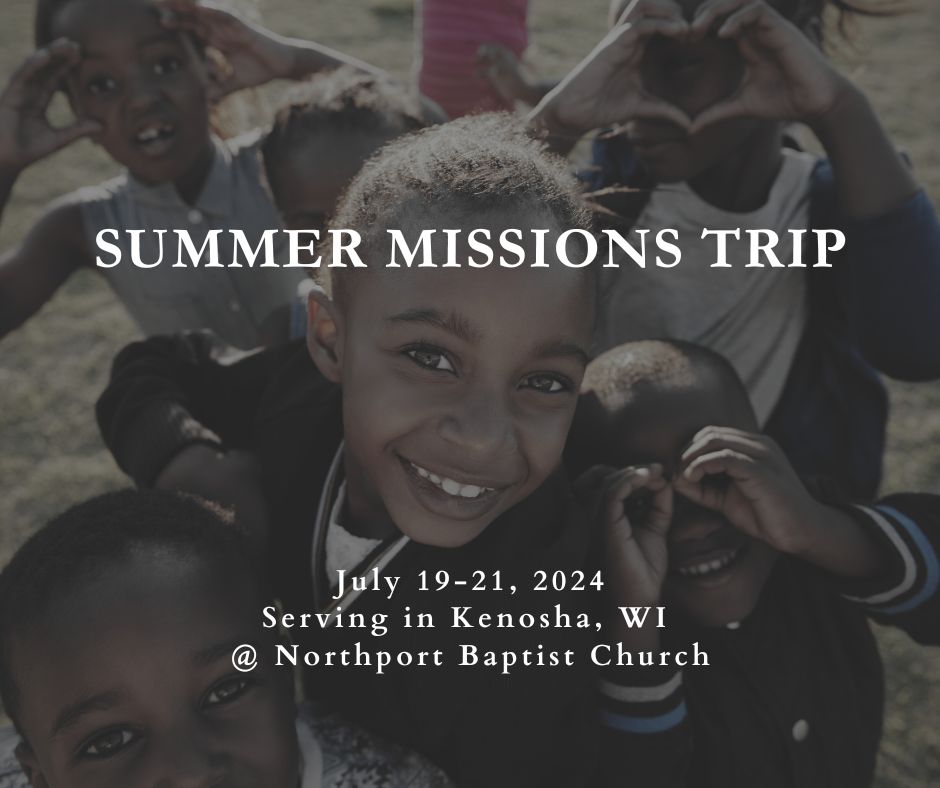 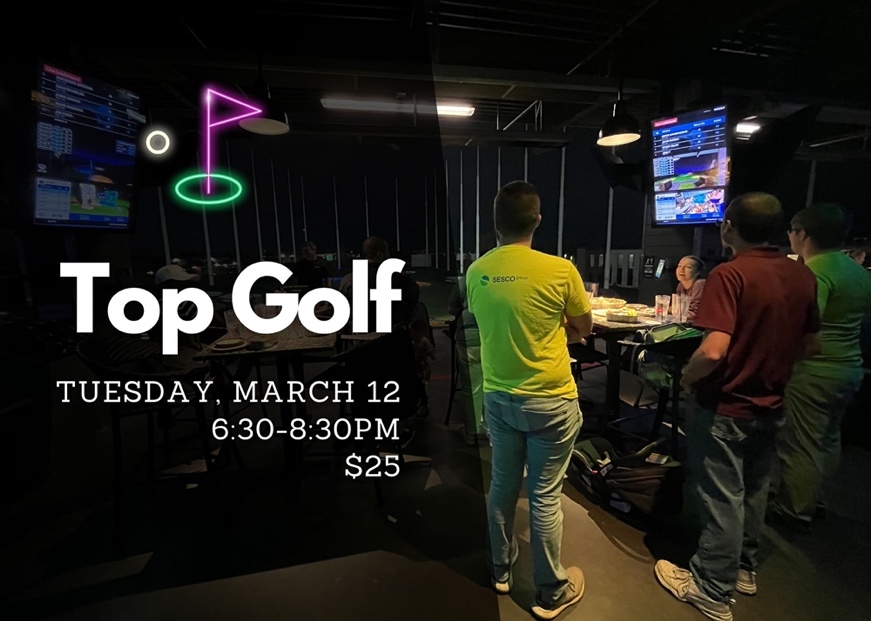 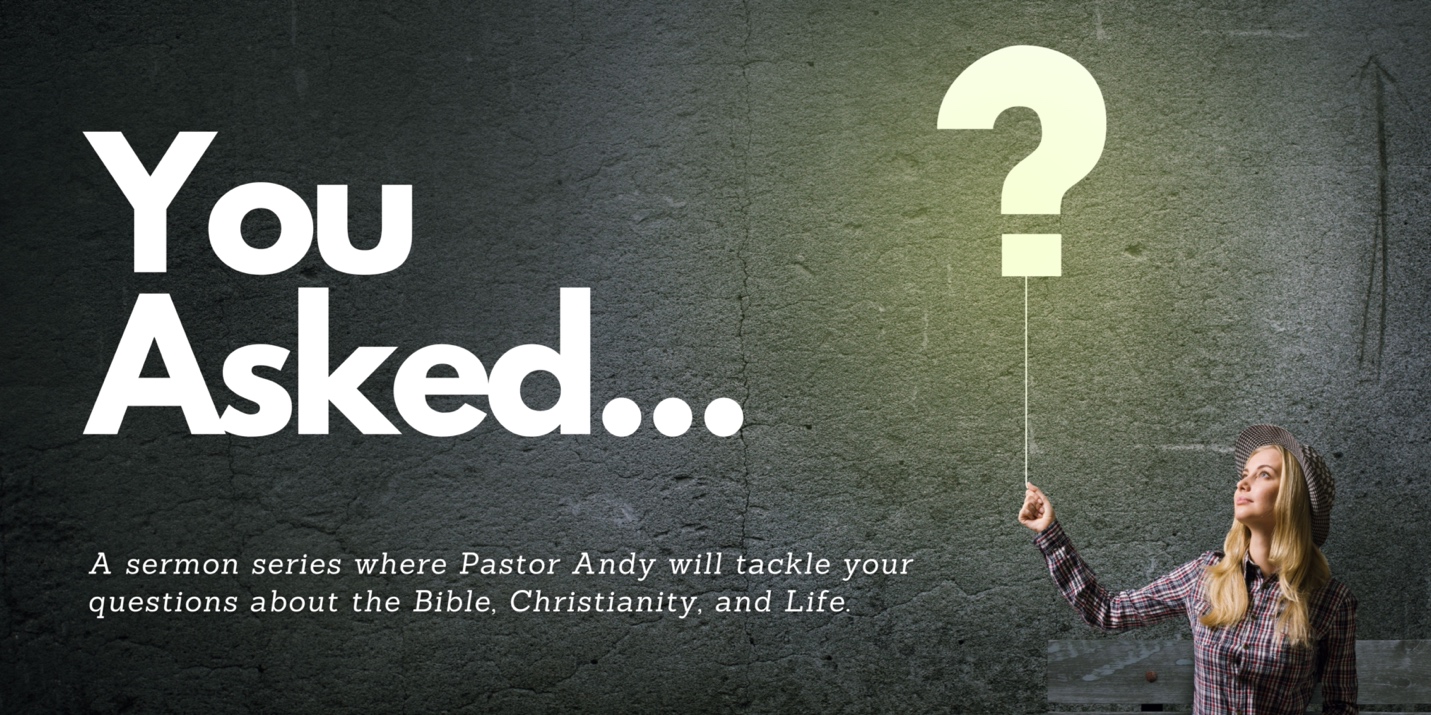 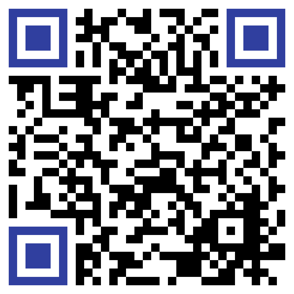 Order of Service for Tonight:Opening Game: Marching Through MarchAnnouncements:Songs: Almighty Father (page 13)Almighty, Unchangeable God (pages 14-15) Prayer: Message: Pastor Andy